МУП «Луганскгортранс»
приглашает на постоянную работу
• ВОДИТЕЛЬ КАТЕГОРИИ D
• Ведущий механик - контролер
• Слесарь по ремонту автомобилей
• Электрогазосварщик • Экономист
• Слесарь - ремонтник( в том числе студенты)
•Секретарь

Официальное трудоустройство, полный соц. пакет, удобный график работы.

Подробности по телефону
+7 (959) 546-06-44
ПН-ПТ с 8:00 до 17:00
Подбираем надежных и ответственных парней в нашу команду

- бесплатное обучение;
- платная стажировка;
- один выход от 2000 - до 4000 руб и более.
- оплата в день проделанной работы;
- занятость 3-4 часа;
- скользящий график;
- выходные;
- премия!

Приглашаем тех, кто готов работать и своими руками хорошо зарабатывать!

Подробная информация по т. +7959 152 0 157.	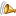 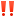 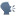 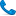 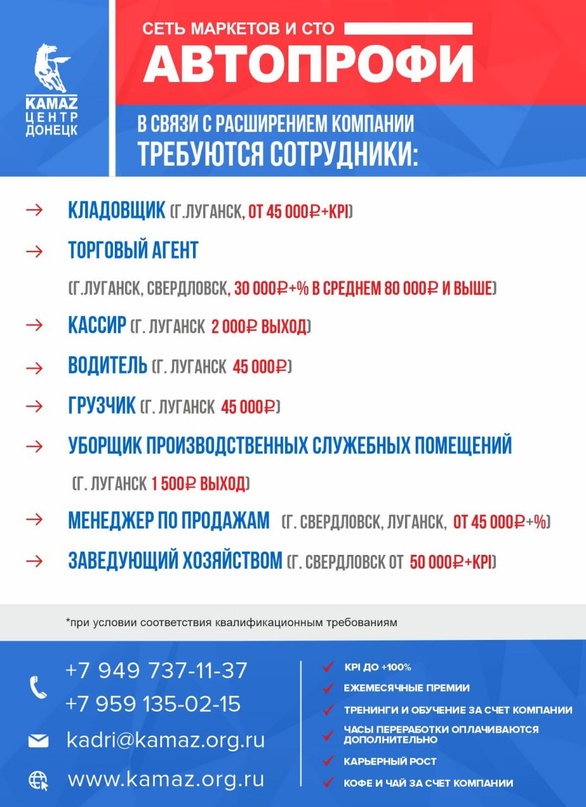 